Проект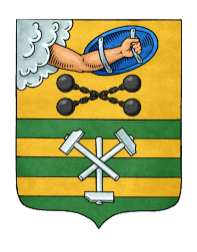 РЕСПУБЛИКА КАРЕЛИЯПЕТРОЗАВОДСКИЙ ГОРОДСКОЙ СОВЕТРЕШЕНИЕот ______________________№_____________О внесении изменения в Решение  Петрозаводскогогородского    Совета    от    28.02.2012    №27/09-135«Об    установлении     источников     официального опубликования   муниципальных   правовых   актоворганов местного самоуправления Петрозаводскогогородского округа»	В соответствии с частью 3 статьи 47 Федерального закона от 06.10.2003 № 131-ФЗ «Об общих принципах организации местного самоуправления в Российской Федерации», статьей 67 Устава Петрозаводского городского округа Петрозаводский городской СоветРЕШИЛ:Внести следующее изменение в Решение Петрозаводского городского Совета от 28.02.2012 № 27/09-135 «Об установлении источников официального опубликования муниципальных правовых актов органов местного самоуправления Петрозаводского городского округа»:      По тексту Решения слова «на 2017 год» заменить словами «на 2018 год».Настоящее Решение вступает в силу с 01 января 2018 года.________________________________________________________________________________Проект подготовлен аппаратом Администрации Петрозаводского городского округасессиясозываПредседатель Петрозаводского городского Совета                                    Г.П. БоднарчукГлава Петрозаводского городского округа                                        И.Ю. Мирошник